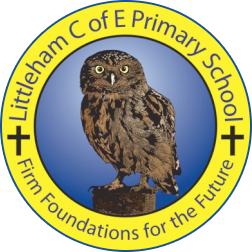 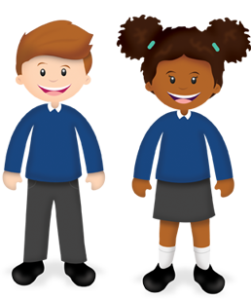 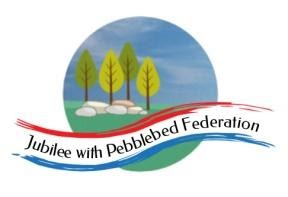 Year: 5Wk beg: 23.11.2020Lesson OneLesson TwoLesson ThreeLesson FourMondaySPAGhttps://classroom.thenational.academy/lessons/to-explore-simple-and-compound-sentences-6hk3edpractise some of your own sentencesEXTRA-CREATE COMPOUND SENTENCES LINKED TO EITHER OUR SCIENCE, OR ANCIENT EGYPTIAN TOPICMATHShttps://classroom.thenational.academy/lessons/rounding-2-and-3-digit-numbers-to-the-nearest-10-6gu3erCreate problems to solve.Practice your next times table. Remember the sort of games in class we do.                  SCIENCEwww.bbc.co.uk/bitesize/clips/zsjd7tyWatch the clip and try out some of the suggestions. What is going on? Be prepared to talk about what you have found out in class. PECreate your own workout programme, which you can present to the class, as a warm up session. E.g. Different pathways, star jumps, an imaginative 1 minute aerobic exercise. A stopping and starting routine. Be creative! There is always Joe Wicks to follow..TuesdaySPELLINGhttps://classroom.thenational.academy/lessons/to-investigate-suffixes-able-and-ible-69h6atENGLISHhttps://www.bbc.co.uk/bitesize/articles/zhxdg7hMATHShttps://classroom.thenational.academy/lessons/using-and-explaining-addition-and-subtraction-strategies-6hk38cHISTORYhttps://www.bbc.co.uk/teach/class-clips-video/history-social-studies-ks2-mummification-in-ancient-egypt/zdcrkmnWhat would you ask an ancient Egyptian about the mummification process?WednesdaySPELLINGhttps://classroom.thenational.academy/lessons/to-practise-and-apply-knowledge-of-suffixes-able-and-ible-including-test-cmwkcdENGLISHPlan your own newspaper article about a UFO encounter. Read the example to give you some ideas, then use the paragraph planner to plan.MATHShttps://www.bbc.co.uk/bitesize/topics/zy2mn39/articles/z3kmrwxMake up your own addition calculations – these can be up to 5 digit + 5 digitMUSIChttps://classroom.thenational.academy/lessons/to-imitate-world-percussion-using-sound-sources-found-in-the-home-c5gk4cThursdayREADINGhttps://classroom.thenational.academy/lessons/to-develop-reading-for-pleasure-through-book-recommendations-cgr34cENGLISHDraft your newspaper report of the UFO encounter use the First News Top Tips and the recount features to help you.MATHShttps://classroom.thenational.academy/lessons/choosing-appropriate-subtraction-strategies-6nh3gcGEOGRAPHYhttps://classroom.thenational.academy/lessons/why-are-rivers-important-to-people-6cv3cd?FridayREADINGThink about the books that you have read so far this term. Which has been your favourite? Why? Which has been your least favourite? Why?ENGLISHEdit and improve your newspaper report – you can write it up in neat when you have finished! MATHShttps://classroom.thenational.academy/lessons/subtracting-using-the-column-method-6xj32dREhttps://classroom.thenational.academy/lessons/what-are-the-five-pillars-of-islam-70t6cd